Young Carers Self-Referral FormFamily Action complies with current Data Protection legislation.  This form and the information it holds will be transferred to our secure database, along with all records of any work we do with the family. For information on how Family Action stores and uses your personal data in line with GDPR, please see our Privacy Notice at www.family-action.org.uk/privacy-notice I agree for this referral to be made to Family Action Young Carers and my family would like engage with the support they offer.Parent/GuardianSignature:				   Date:Young Carers DetailsYoung Carers DetailsYoung Carers DetailsYoung Carers DetailsYoung Carers DetailsYoung Carer 1:Young Carer 1:Young Carer 1:Young Carer 2:Full name: Address and Postcode:Date of Birth:Parent/Guardian 1:Parent/Guardian 1:Parent/Guardian 1:Parent/ Guardian 2: Full name: Address and Postcode:Email Address:Mobile Number:Consent to contact: YES / NOYES / NOYES / NOYES / NOOther members of the family/ household:Other members of the family/ household:Other members of the family/ household:Other members of the family/ household:Other members of the family/ household:Name/sName/sDate of BirthRelationship to Young CarerRelationship to Young CarerCared For DetailsCared For DetailsCared For DetailsCared For DetailsCared For DetailsFull name: Date of birth: Relationship to Young Carer:Medical condition/ Diagnosis:These are some of the responsibilities my child has:Please tickPractical Care (household chores, meal prep, food shopping, finances etc)Please provide details: Personal Care (bathing, dressing, help with feeding, mobility, medication, communication etc)Please provide details: Emotional Care (keeping an eye on someone, calming or comforting etc)Please provide details: Sibling CarePlease provide details: The caring role regularly has an impact on my child’s:Please tickEmotional Health (feel overwhelmed, stressed, low mood etc)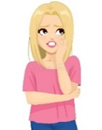 Please provide details: Social Life (taking part in activities, time spent with friends etc)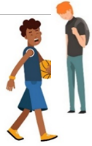 Please provide details: Education (late or missed days, poor concentration, homework etc)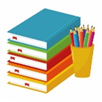 Please provide details: Support for your caring role:Support for your caring role:Support for your caring role:Support for your caring role:Support for your caring role:What support do you have from family and friends?Service:Service:Service:Consent to contact:Are you and your family supported by other services?(Professional Carers, medical practitioners, counselling etc)YES / NOAre you and your family supported by other services?(Professional Carers, medical practitioners, counselling etc)YES / NOAre you and your family supported by other services?(Professional Carers, medical practitioners, counselling etc)YES / NOEducational Provider YES / NOLead Contact:Lead Contact:Are you and your family supported by Children’s Social Care? Child Protection PlanYES / NOName:Phone number:Email address: Name:Phone number:Email address: Are you and your family supported by Children’s Social Care? Child in Need PlanYES / NOName:Phone number:Email address: Name:Phone number:Email address: Are you and your family supported by Children’s Social Care? Early Help PlanYES / NOName:Phone number:Email address: Name:Phone number:Email address: What support would you like from your Young Carers Service(One to one support, meet other young carers, help to access other services etc)